АДМИНИСТРАЦИЯ ГОРОДА КУЗНЕЦКА 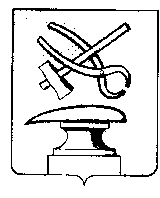 ПЕНЗЕНСКОЙ ОБЛАСТИПОСТАНОВЛЕНИЕ                                                                   от 31.01.2019  № 119 г. КузнецкОб утверждении стоимости гарантированных услуг по погребениюВ соответствии с Федеральным законом от 06.10.2003 №131-ФЗ       «Об общих принципах организации местного самоуправления в Российской Федерации», Федеральным законом от 12.01.1996 № 8-ФЗ «О погребении и похоронном деле», руководствуясь ст. 28 Устава города Кузнецка Пензенской области, АДМИНИСТРАЦИЯ ГОРОДА КУЗНЕЦКА ПОСТАНОВЛЯЕТ: 1. Утвердить с 01.02.2019 стоимость гарантированных услуг по погребению согласно приложению к настоящему постановлению.2. Признать утратившим силу с 01.02.2019 постановление администрации города Кузнецка от 29.01.2018 №100 «Об утверждении стоимости гарантированных услуг по погребению».3. Настоящее постановление подлежит официальному опубликованию.4. Настоящее постановление вступает в силу после официального опубликования и распространяется на правоотношения, возникшие с 01.02.2019 года.5. Контроль за выполнением настоящего постановления возложить на первого заместителя главы администрации города Кузнецка Трошина В.Е.Глава администрациигорода Кузнецка                                                                          С.А.Златогорский                                                           Приложение  							Утверждена                                                                        постановлением администрации                                                                                                   города Кузнецка		                                                                   от 31.01.2019  № 119 Стоимость гарантированных услуг по погребению Заместитель главы администрации города Кузнецка                                                Л.Н. Пастушкова №п/пНаименование услугиСтоимость услуги, руб.1.Оформление документов, необходимых для погребения567,192.Предоставление и доставка гроба, других предметов, необходимых для погребения (в том числе облачение тела)2 205,603.Перевозка тела умершего на кладбище 1 290,544.Погребение1 883,14Итого:5 946,47